Министерство социального развития Саратовской областиГосударственное автономное образовательное учреждениеначального профессионального образования Саратовской области«Саратовское профессиональное училище – интернат для инвалидов»КОНСПЕКТ УРОКАТема программы: «Обработка отдельных деталей и узлов, 							влажно-тепловая обработка»Тема урока: «Обработка накладного кармана, соединение его с изделием»Выполнил мастер п/о Герасимова Наталья МитрофановнаСаратов 2014 г.Основная частьТема раздела: «Изготовление швейных изделий ассортиментных групп»Тема урока:  «Обработка накладного кармана, соединение его с изделием»Цель урока:- Ознакомить учащихся  с историческими сведениями  кармана и его роли в одежде; -  Научить правильному выполнению обработки  накладного  кармана с соблюдением технологической последовательности и техники безопасности; -  Воспитывать трудолюбие, аккуратность, требовательность к себе.Коррекционно - развивающая:Развивать навыки использования технической литературы, измерительных инструментов. Развивать мыслительные процессы обучающихся на основе аналитической работы над образцом.Коррегировать мышление учащихся через включение в урок – сравнение, обобщение.Методическая цель:Формирование технологических умений и навыков.Методы проведения занятия: объяснительно-иллюстративный, проблемно-  поисковый, самостоятельная работа   по теме.Меж предметные связи: История – история создания элементов одежды; технология; оборудование; материаловедение.  Сохраняющие здоровье технологии: неформальное общение, цвет терапия,  физкультминутка.Материально-техническое оснащение:  Оборудование учебного кабинетаКомпьютер, мультимедийный  проектор, с приготовленной заранее презентацией, экран.Раздаточный материал: инструкционные карты; карточки - задания, карманы,Образец изделия (детское платье);Швейное оборудование, утюг, гладильная доска, швейные принадлежности, ножницы, детали кроя – карман;Кроссворд  «Карман».Тип урока: Комбинированный. Методы обучения: По степени активности познавательной деятельности обучающихся: объяснительно – иллюстративный.Формы работы: фронтальная, с индивидуальным подходом.Сохраняющие здоровье технологии:  физкультминутка.Ход урока:I Организационная часть Приветствие учащихсяПроверка посещаемостиПроверка готовности к урокуСообщение темы и цели урокаII. Освоение новых понятий и способов деятельности. Игра- путешествие в страну «Карманию»	  (слайд N1)                                                                 Вопросы к учащимся: Какое изделие мы с вами шьём? (ответы учащихся)Какого его назначение?  ( ответы учащихся)Вывод: платье может быть, как повседневное,  так и праздничное.. (слайд №2)Сегодня мы остановимся на одной из деталей платья. А какая это деталь вам подскажет загадка.«Потайная кладовая, чего тут только нет. Здесь и фантики от конфет, здесь и пуговица, крючок и носовой платок». (карман)   (слайд №3)Правильно. Молодцы! – это карман.А сейчас я приглашаю вас отправиться в страну «Карманию», в историческое прошлое карманов. ( слайд №4)Сообщение (домашняя заготовка), делает Кашевская Ирина.Много лет в научных кругах не утихали споры относительно появления в культуре современного человечества такого изобретения как карман. Историки, археологи, дизайнеры одежды, все имели свое мнение. Однако обратясь к истории, можно утверждать, что до настоящего времени существовало два основных лагеря исследователей. Одна группа утверждала, карманы изобрели еще предки современного человека — карманьонцы, в незапамятные времена. Идея карманов надолго была позабыта, однако жила в виде тайного знания долгие века. Вторая многочисленная группа изобретения карманов относилась к  итальянским повстанцам — карманариям, якобы прозванных так за огромные карманы которые нашивались на одежду для переноски боеприпасов,. ( слайд №5)Конечно, существовало еще множество разных  представлений о происхождении кармана, например многие приписывали его изобретение Леонардо да Винчи.Сенсационное заявление израильских ученых произвело эффект бомбы. «Карманы, в том виде к которому мы привыкли, изобрел еврейский портной Беня Карман, проживавший в городе Кирьят-Шмона» — утверждают ученые.( слайд №6) Были обнаружены чертежи первых моделей карманов, сделанных рукой гениального портного Беня Карманом. Итак, как же появился карман?( слайд №7)Оказывается, тайный заказ на разработку кармана, портной получил от израильского правительства. В до-карманную эпоху наличные деньги переносились в кошельках, подвешенных к поясу или в поясных сумках. Это способствовало росту количества преступлений, создавало нездоровую и нервозную атмосферу на рынках, так как украсть такой кошель в толпе, не представляло особого труда.Карманы  существенно отличались от современного тем , что он нашивался на одежду поверх кошелька. ( слайд №8)Это конечно доставляло некоторые неудобства. Тогда взяв пустой кошелек, портной пришил его с изнанки одежды, проделав в ней небольшое отверстие для руки. Таким образом, сунув руку в кошелек, человек мог быть уверен, что его достояние в целости и сохранности.Но карман как таковой появился только в последней трети XVII века. Впервые карманы были сделаны на известном камзоле эпохи Людовика XIV.( слайд №9)Сообщение (домашняя заготовка), делает Пономарева Нина.Позднее карманы стали пришивать к жилетам, а затем и к брюкам. ( слайд №10)До этого счастливого времени монеты носили в мешочках. У мужчин они висели на поясе, а у женщин - под юбкой. В восемнадцатом веке в женской и мужской одежде появились карманы только к концу века , изготовленные вместе с одеждой .В девятнадцатом веке карманы широко применяются в мужской одежде, а в женской только к концу века в деловом костюме работающих дам появились карманы, как деталь кроя.Двадцатый век. Век торжества одежды с карманами. Они везде: в рабочей, деловой, спортивной и нарядной одежде.( слайд №11)В зависимости от места расположения в изделии можно разделить все карманы на две группы-внешние и-внутренние.В зависимости от расположения линии входа в карман и ее наклона карманы бывают:-с горизонтальным,-вертикальным и-наклонным входом.В зависимости от формы входа в карман – с прямолинейным входом или фигурным.По отделке входа в карман различают карманы:- с одной или с двумя листочками,- с двумя обтачками – в рамку простую и сложную,- с клапаном и обтачкой,- с клапаном и двумя обтачками, без отделки, с застежкой и без нее и по обработке края входа – с обтачкой, с клапаном, с листочкой.Ну вот, историю кармана мы узнали. А чтобы правильно  
обработать накладной карман нужно вспомнить знания, полученные 
на предыдущих занятиях.Вопросы к учащимся: Какое же назначение имеет накладной карман?Какие по форме карманы вы знаете?Где могут располагаться карманы?( слайд №12)Мы разобрались с вами, что накладных карманов существует много: они могут быть разной формы, размеров, с разной отделкой и располагаться в разных местах изделия.Работа над карманами требует точности и аккуратности, тогда они получатся красивыми. Ну а сейчас нам предстоит  подробно узнать об обработке накладного кармана. И в этом нам поможет  инструкционная карта. Приложение N4 Последовательность выполнения обработки накладного кармана и его соединения с изделием:Заложить припуск на обработку верхнего края кармана по намеченной  линии на лицевую  сторону  и приутюжить.Подвернуть припуск верхнего среза на 10 мм  и  заутюжить.Сметать и обтачать углы кармана на величину припуска по боковым срезам кармана по проложенным ручным строчкам.Удалить сметочные стежки, вывернуть обработанный припуск верхнего среза кармана на изнаночную сторону, выправить уголки кармана.Заметать и застрочить подогнутый срез кармана на расстоянии 2 мм от края.Удалить нитки заметывания, приутюжить верхний край кармана.Заметать нижний  и боковые срезы кармана по намеченным линиям.Приутюжить карман с изнаночной стороны.Настрочить карман на полочку.( слайд №13-14)(Разбираем  последовательность обработки накладного кармана и его соединения с изделием, с элементами практического показа). Перед  началом работы нужно сдать экзамен по технике безопасности.  											Я читаю стихотворение,  а выделенные  фразы произносите вы.Сели шить мы за машину.Держим ровно корпус, спину.Пальцы дальше от иголки,Под косынку спрячем челки.Давайте, повторим все вместе:Хранить булавки в определенном месте,Чтоб не болели зубы и живот,Не брать иголки и булавки в рот.На стол кладу я ножницы кольцами к себеПередаю я ножницы кольцами к тебеСомкнутыми ножницы должны лежатьПоложить разомкнутыми – может быть беда,Чтоб доска не задымилась и не загорелась вдруг,На подставку поскорей ты поставь утюг!Проследи, чтобы подошва не касалась бы шнураНе оставь утюг включенным в кабинете до утраВаш экзамен принимаю и к работе допускаю.( слайд №15)Вот мы и готовы. Отправляемся в ателье « Рукодельница»,  где мы подготовим карман для соединения с полочкой изделия.. 	Мы рады приветствовать всех в нашем ателье «Рукодельница ( слайд №16)А сейчас мы немного отдохнём.Физкультминутка 				 «Лебеди летят, крыльями машут,Присели над водою, качают головою.Гордо и важно умеют держаться,Тихо, бесшумно на воду садятся».И.п.: руки в стороны; 1-2 - руки вверх; 3-4 - руки вниз; 5-6 - присесть, обнять колени; 7 -8 - посмотреть направо, налево; 9-10 встать, руки за спину, поднять голову; 11-12тихо сесть за стол.   ( слайд №18)IV Закрепление пройденного материала  		Ну, вот и закончилось наше путешествие.Во время путешествия, что нового вы узнали?  (ответы  учащихся)Удалось ли решить вам поставленную проблему?  (ответы учащихся)    ИГРА-ТЕСТДля проведения игры делим группу на 2 команды. Каждая команда выбирает номер вопроса и отвечает на него. В случае правильного ответа на экране появляется улыбающийся смайлик, и команда получает 1 карман. В случае неправильного ответа на экране появляется грустный смайлик, ход переходит к другой команде, которая должна дать правильный ответ на текущий вопрос. Победителем считается команда, набравшая больше всех карманов.Вопрос №1Укажите правильную последовательность технологических операций при изготовлении кармана: а) заметать нижние и боковые срезы кармана по намеченным линиям.б) приутюжить карман с изнаночной стороныв) заметать и застрочить верхний срез кармана г) сметать и обтачать углы кармана на величину припуска 
по боковым срезам 									(вгаб)(слайд №21)Вопрос №2Каким швом обрабатывают верхний срез кармана? а)  сметочнымб)  наметочнымв)  швом в подгибку с закрытым срезом				 (в)(слайд №24)Вопрос №3Название  изделия, которое  мы  шьем? а) халат   б) детское платьев) рабочая одеждаг) брюки									 (б)(слайд №26)Вопрос №4Название операции влажно – тепловой обработки, при которой уменьшается толщина шва? а) приутюжить б) заутюжитьв)  разутюжить								 (а)(слайд №28)Вопрос №5Что нужно  сделать  с  боковыми  и  нижним срезом  кармана  по намеченным  линиям? а) приутюжить б) настрочить     в) заметать							 	(в)(слайд №30)Вопрос №6Как  нужно передавать ножницы? а) кольцами к себе б) кольцами от себяв) в футляре							 	(б)(слайд №32)Вопрос №7Где  нужно хранить иголки? а) в коробкеб) в пакетев) в игольнице							 	(в)(слайд №34)Вопрос №8По  окончании  работы нужно? а) оставить все на местахб) убрать рабочее место					 	(б)(слайд №36)Вопрос №9Заметать  -  это  значит  закрепить  подогнутый край? а) даб) нет								 	(а)(слайд №38)Основная частьПрактическая работаДолжны знать:Технологическую последовательность обработки накладного кармана и его соединение с изделиемДолжны уметь:Выполнять поузловую обработку кармана и его соединения с изделиемТекущий инструктаж Самостоятельная работа учащихся по обработке накладного кармана и его соединение с изделиемЦелевой обход:Проверить правильность выполнения трудовых приемов, с соблюдением технических условий.Контроль за соблюдением Т.Б. при работе.Оказать помощь слабым учащимся.Проверить правильность самоконтроляОказать помощь в наладке оборудования.Проверить работу учащихся.Практическое задание оценивается с учетом каждого параметра выполнения обработки кармана по следующим критериям. (20-18) баллов - оценка 5(18-16) баллов – оценка 4(16-14) баллов – оценка 32. Подведение итогов (Приложение N3)	Победителем считается команда, набравшая больше всех карманов и баллов.		Вы молодцы!  Работу  выполнили все хорошо, но есть самые красивые работы (выделить  лучшие  работы)3. Выставить оценки за практическую работу  				(прокомментировать  каждую  работу)4. Домашнее задание 								Разгадать кроссворд (карточки – задания  раздать)  Карточка – задание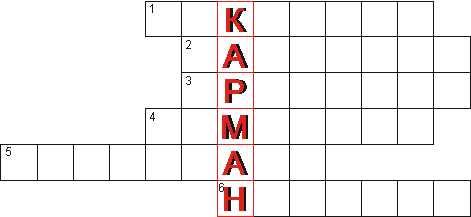 (слайд №40)Вопросы:1. Кто поможет раскроить карман? 				(выкройка)2. Каким швом обрабатывается верхний срез кармана?	(закрытым)3. Что нужно прибавить  при раскрое  кармана?		(припуски)4. При подготовке кармана , что нужно сделать с боковыми и нижним срезами?									(заметать)5. Кружева к краям кармана  нужно, что сделать?		(приметать)6. Инструмент бывалый – не большой, не малый. у него полно забот- он и режет и стрижёт.							(ножницы)V Уборка рабочего места 							 (слайд №41)№п/пНаименование параметров выполнения обработки накладного кармана и его соединение с изделиемИтоговая оценка за практическую работу в баллах1Ровная ширина швов42Декоративное оформление кармана43Возможность работы без сметки44Симметричность кармана45Время изготовления кармана и его соединение с изделием4